ТЕХНОЛОГИЧЕСКАЯ КАРТА № 1 / ОСП 3краткосрочной образовательной практики художественно-эстетической направленности «День Российского флага»для детей 4 летавтор: Сяпукова Флюра Зявдетовна, Должность: Воспитатель,Дата разработки: 23.08.2021 г.Тематический план занятийПриложение к технологической карте Дидактические материалы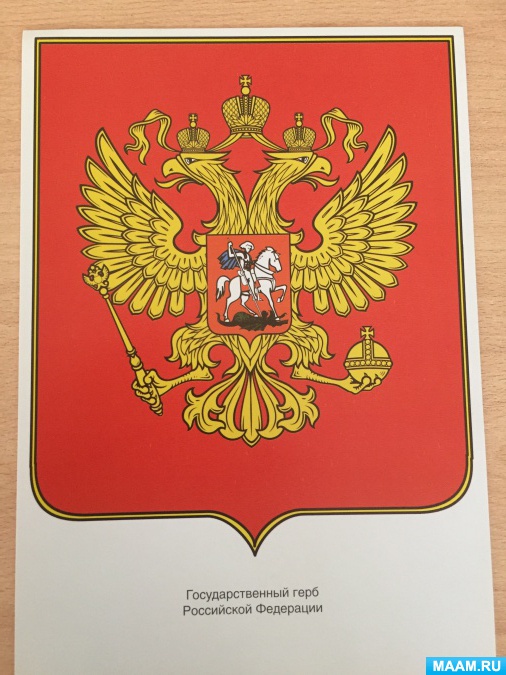 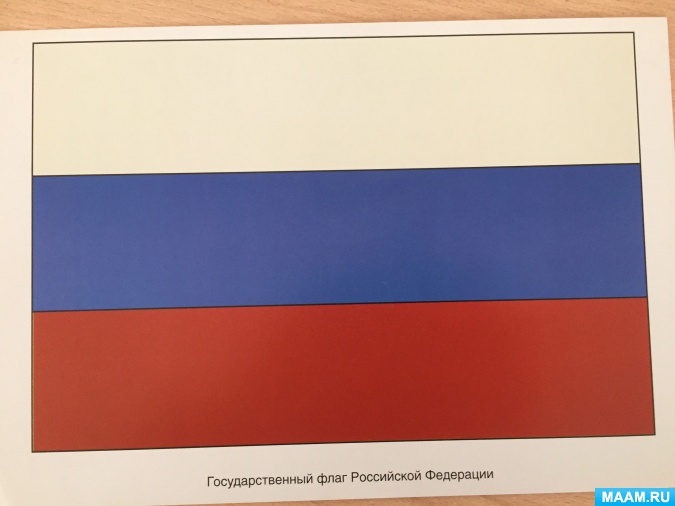 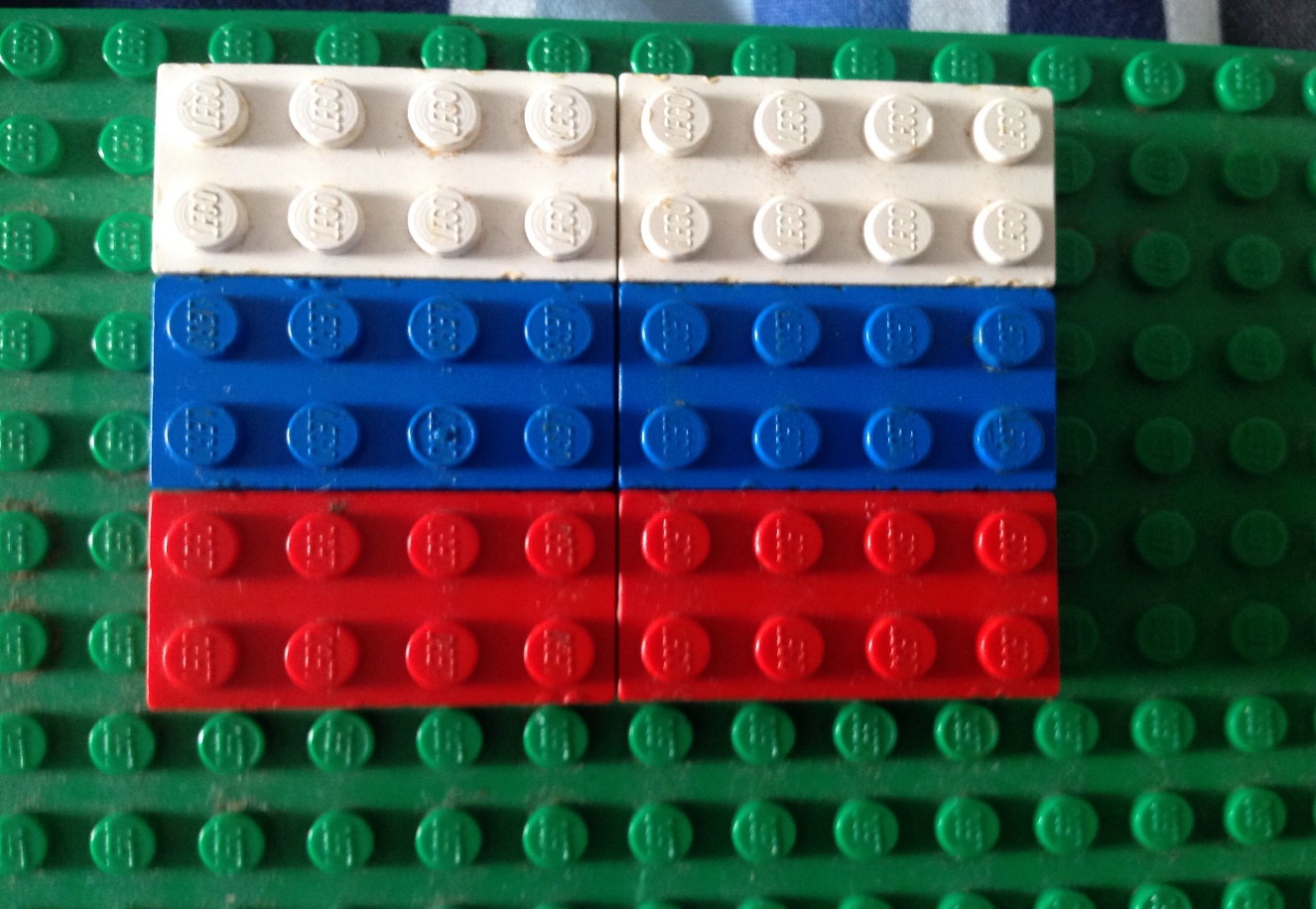 Аннотация для родителей (основная идея доступная для понимания, четко и лаконично формулированная) Дошкольный возраст самый неохваченный по ознакомлению и формированию представлений по патриотическому воспитанию. Дети не знают государственного праздника «День рождения Российского флага и государственных символов родной страны: флага, гимна России. А если видели или слышали, то не могут объяснить, что это такое. В данном занятии в краткой и доступной форме детям даются знания.Цель КОП, в том числе ТНВоспитать первичные чувства патриотизма, уважительное отношение к флагу нашей страны.Количество часов КОП, в том числе ТН1 занятия по 20 минутМаксимальное количество участниковПодгруппа детейПеречень материалов и оборудования для проведения КОП, в том числе ТНИзображение государственного флага России, герба России, лего конструктор (белые, синие, красные детали, музыка (гимн России)Предполагаемые результаты (умения/навыки, созданный продукт)Сформировать представление о родной стране, её истории и героях, желания быть патриотом своей Родины. Развитие интереса к своей стране, государственной символике,. Обогащение опыта детей навыками социального общения проявление таких качеств личности как доброта, уважение к старшим, любовь к отчизне, эмоциональная отзывчивость. Список литературы, использованной при подготовке КОП, в том числе ТН. Чтение стихотворений: В. Степанов "Флаг России", "Наш дом", Г. Лапшина "Три цвета на флаге России", "Наша Родина" С. Соловейчику.Прослушивание гимна страны;ЗадачиДеятельность педагогаДеятельность детейПредполагаемый результатТема: «День Российского флага »Тема: «День Российского флага »Тема: «День Российского флага »Тема: «День Российского флага »Тема: «День Российского флага »1. Дать представление детям о происхождении флага, об истории Российского флага и символическом значении его цветов;2. Воспитание патриотизма, уважительного отношения к флагу нашей страны3. Закрепление зрительных представлений о Российском флаге4. Развитие образного мышления и эстетического восприятия окружающего мира-Как называется страна, в которой мы живем?-Россия страна необыкновенная, Каждая область России замечательна своей природой, своей народной культурой, художественными промыслами, трудом и достижениями людей.-У каждой страны есть свой флаг, в нашей стране – России – тоже есть государственный флаг.-Какие цвета вы видите на флаге?Воспитатель: Белый цвет - березка. Синий – неба цвет. Красная полоска – солнечный рассвет.-О чем еще напоминает белый цвет? Что вы можете увидеть в природе белого?Воспитатель: О чем напоминает синий цвет?Воспитатель: О чем напоминает красный цвет?Воспитатель: Цвета флага нашей страны – России вобрали в себя краски родной природы, они рассказывают о красоте и богатстве нашей страны. Флаг наш красивый, яркий. В праздники и другие торжественные дни улицы нашего села украшают флагами.Физкультминутка: Руки вверх поднимем,Руки вниз опустим.В стороны, помашемНа пояс – и попляшем.Покажи мне свой флажок,Спрячь-ка за спину, дружок.Воспитатель: Ну что, я вам предлагаю сделать каждому свой флажок. Только мы будем его делать не из бумаги, а из конструктора лего. Подойдите к столу, и найдите детали тех цветов, которые есть в нашем флаге. Это какие цвета? (белый, синий, красный). -Первый цвет, какой у нас идет? (Белый). Потом? (Синий).А следующий? (Красный). Вот правильно. Ну что посмотрите, какие замечательные флажки у нас получились. Ребята а сейчас я предлагаю вам поднять наши флаги, при звучании нашего гимна России.Воспитатель: А сейчас я вам хочу предложить поиграть в игру «Собери флаг». Разделимся на команду мальчиков и девочек и посмотрим, кто быстрее справится.Воспитатель: А скажите, ребята, что вам больше всего понравилось на сегодняшнем занятии?А что же вы узнали нового? Напомните, мне, пожалуйста, какие цвета есть на Российском флаге? Умницы! Вы все сегодня постарались и у вас получились замечательные флаги России.Дети: Россия.Дети: Белый, синий, красный.Дети: Березы, белоснежная зима, белые ромашки, белые облака.Дети: Синеву неба, реки, моря, озера.Дети: Солнце, осень, цветы, ягодыДети делают физ.минуткуПодходят к столу ,ищут нужные детали по цвету.Дети собирают флаги.Слушают гимн страныДети играют в игру «Собери  флаг».Сформированы представления о происхождении флага, знают значении цветов;символике, достопримечательностях; знают историю Флага России; научились отражать свои впечатления в продуктивных видах деятельности..